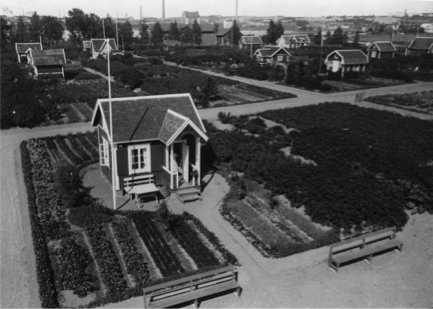 Vapriikin kuva-arkistoHatanpään siirtolapuutaha 30-luvulla